Сроки и места подачи заявлений на сдачу ГИА (ОГЭ, ЕГЭ, ГВЭ) -2022Сроки, места и порядок подачи заявлений для сдачи ГИА по образовательным программам СОО в 2022 году 	 Лица, завершающие освоение образовательных программ среднего общего образования:  	1) обучающиеся 11 (12) классов, не имеющие академической задолженности, в полном объеме выполнившие учебный план или индивидуальный план (имеющие годовые отметки по всем учебным предметам учебного плана за каждый год обучения по образовательной программе среднего общего образования не ниже удовлетворительных), а также имеющие результат "зачет" за итоговое сочинение (изложение);  	2) обучающиеся, освоившие образовательную программу среднего общего образования в форме самообразования или семейного образования, либо обучающиеся по не имеющей государственной аккредитации образовательной программе среднего общего образования, в том числе обучающиеся по образовательным программам среднего профессионального образования, получающие среднее общее образование по не имеющей государственную аккредитацию программе среднего общего образования, получившие на промежуточной аттестации отметки не ниже удовлетворительных, имеющие результат "зачет" за итоговое сочинение (изложение) - прохождение экстерном ГИА по образовательным программам среднего общего образования (далее - ГИА-11) в организации, осуществляющей образовательную деятельность по имеющей государственную аккредитацию  образовательной программе среднего общего образования.Сроки, места и порядок подачи заявлений для сдачи ГИА по образовательным программам основного общего образования в 2022 году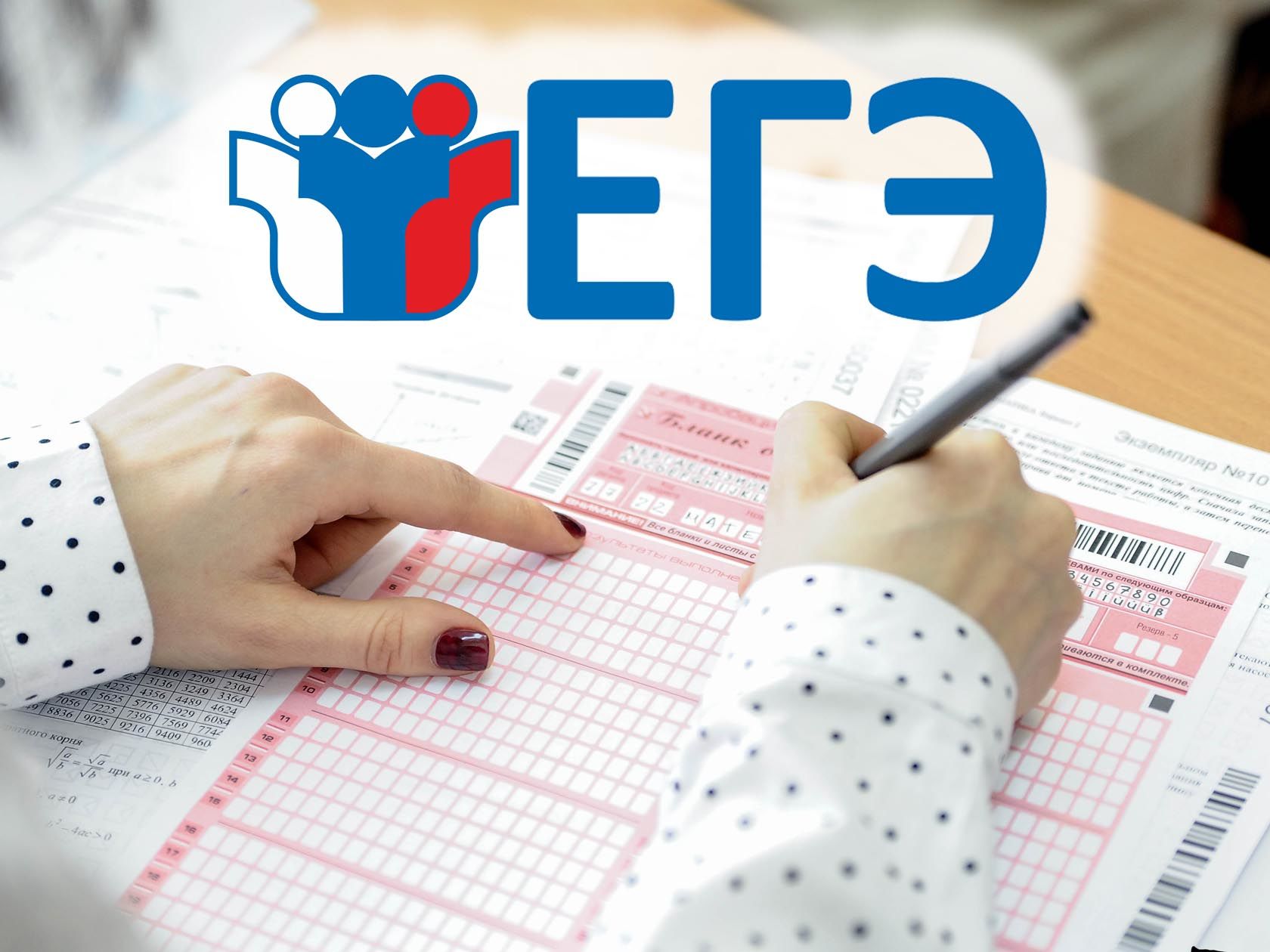  Основания Сроки проведенияГИА-11 Срок подачи заявления 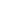 на сдачу ГИА-11 Место подачи заявления на сдачу ГИА-11 Приказ о зачислении (зачислении экстерном для прохождения ГИА-11) в МАОУ «Лайтамакская СОШ»  досрочный этап/основной этап до 1 февраля (включительно)
2022 годаМАОУ «Лайтамакская СОШ» Основания Сроки проведенияГИА-9 Срок подачи заявления на сдачу   ГИА-9 Место подачи заявления на сдачу ГИА-9 Приказ о зачислении (зачислении экстерном для прохождения ГИА-9) в МАОУ «Лайтамакская СОШ»досрочный этап/основной этап до 1 марта (включительно)
2022 годаМАОУ «Лайтамакская СОШ» 